Муниципальное бюджетное дошкольное образовательное учреждениеОзерского городского округаДетский Сад компенсирующего вида №53 «Сказка»Комплекс речевых упражнений"Играем со звуками"подготовилаучитель-логопед Александрина Людмила Павловнаг.Озерск2013Представленный материал содержит лексический и иллюстративный материал, предназначенный для автоматизации и дифференциации звуков [ш], [с], [л], [р]. Речевой материал представлен в разнообразных речевых упражнениях: слоговые цепочки, чистоговорки, звучалки, рифмованные миниатюры, рассказы и так далее. Речевые упражнения максимально насыщены изучаемым звуком, а занимательно-игровой характер речевых упражнений повышает речевую мотивацию детей.  Представленные речевые упражнения имеют большое коррекционное значение, с одной стороны, это эффективный речевой тренинг, который устраняет фонетическое неблагополучие детей, с другой стороны, материал составлен таким образом, что способствует успешной компенсации недоразвития фонематического слуха, развивает чувство ритма и рифмы, обогащает вербальную память и обеспечивает речевую сноровку детей.Измени слово /на звук Ш/Хлеб – хлебушек.                       Рыба – рыбешка.Орехи – орешки.                         Петух – петушок.Муравей – муравьишка.             Мальчик – мальчишка.Воробей – воробышек.               Девочка – девчушка.Корова – коровушка.                  Камни – камешки.Горох – горошек.                        Мама – матушка.Шкатулочка /на звук Ш/В шкатулке у Танюшки                          Вещички и игрушки:                              Карандаш, бумажка,                               Шоколадка, шашка,                                Бабушкина брошка,Крошечка-матрешка,Шелковый шнурочек,Широкий ремешочек.Я шагаю /на звук Ш/Я по камешкам пошел                         И рыбешку там нашел.И ракушку там нашел.                         Я по полюшку пошелЯ по травушке пошел                           И гармошку там нашел.И лягушку там нашел.                         Я шагаю, я шагаю,Я по бревнышку пошел                       На гармошке я играю.И букашку там нашел.                         Я шагаю и пою,Я по морюшку пошел                          Хорошо в родном краю. Мы учим звук ССтол, самолет, сковородка, лиса,Санки, смородина, миска, носок,Сыр, самокат, абрикос, колосок,Стул, снеговик, самосвал, колбаса,Мы учим звук С: СА-са-са, СА-са-са.Чудесная сумочка  /на звук С/В сумочке чудесной –                          Ох, и чудеса,                                         В сумочке прелестной                         Сыр и колбаса,                                      Соль, фасоль, сырочек,Сахарный песок,Маслица кусочек,Ананасовый сок.Что с чем рядом? /на звук С/Рядом с троллейбусом мост и автобус,Рядом с матросом парус и глобус,Рядом  с солдатом снаряды и каска,Рядом с артистом сцена и маска.Игра /на звук Р/Язык вверх – ра-ра-ра,                       Виноград, арбуз, брусника,Начинается игра.                                Помидор, укроп, черника,Будем с другом мы играть                 Грач, ворона, воробей,И картинки называть:                        Крот, комар и муравей.Ромины игрушкиУ Ромы есть много разных игрушек: барабан, шары, робот. У Ромы есть игрушечный транспорт: грузовик, ракета, трактор, пароход, трамвай. Рома играет с игрушками. У Ромы есть друг Артем. Рома дает свои игрушки Артему. Артем дает свои игрушки Роме.Мы с картинками играем /на звук Р/Мы с картинками играем,А где Р – мы выбираем:Трактор, катер и ракета,Звука Р нет в слове лето.Ров, дорога и тропинка,Звука Р нет в слове льдинка.Мы учим звук Р Мы учим звук Р: Ра-ра-ра, ро-ро-ро,           Сыр, пирамида, кроватка, ведро,Рыба, морковка, ворона, забор,Зебра, троллейбус, портфель, светофор,Рысь, барабан, пароход, виноград,Ручка, ракета, крыжовник, тетрадь.Слоговички /на звук Л/Пи-пи-пи, ла-ла-ла  – получается… пила.                              Иг-иг-иг, ла-ла-ла  – получается… игла.                               Пе-пе-пе, нал-нал-нал - получается… пенал.                             Стек-стек-стек, ло-ло-ло – получатся… стекло.Сед-сед-сед, ло-ло-ло  – получается… седло.Ще-ще-ще, гол-гол-гол – получается… щегол.Фут-фут-фут, бол-бол-бол  – получается… футбол.Что у кого? /на звук Л/Лапы у медведя, лапки у медвежонка.        Иглы у ежа, иголки у ежонка.                      Хвост у белки, хвостик у бельчонка.           Зубы у волка, зубки у волчонка.                   Голова у лося, головка у лосенка.Уши у слона, ушки у слоненка.Глаза у лошади, глазки у жеребенка.Ноги у козла, ножки у козленка.Считалка /на звук Л/Вот со звуком Л считалка:Лыжи, глобус и скакалка,Блуза, платье и заплатка,Пламя, лодка и палатка,Ложка, вилка и бутылка,Вилы, пилы и косилка,Клумба, флоксы и фиалка,И окончилась считалка!Литература:1. Смирнова Л.Н. Логопедия. Играем со звуками. речевой дидактический материал: Пособие для логопедов, дефектологов и воспитателей. - М.: "Мозаика-Синтез", 2004. - 56 с.2. Интернет-рессурсы:www.FOTOCITY.ruwww.microstocker.com.uawww.migramov.ruwww.News.city.zt.uawww.PulsCen.ruwww. relaxic.netwww.resimseli.comwww.velotut.ruwww.visualphotos.comwww.WebmasterWorld.com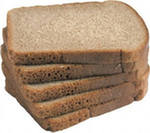 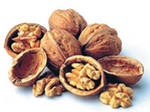 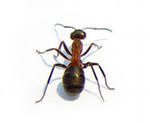 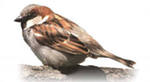 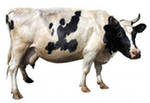 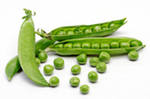 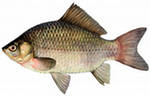 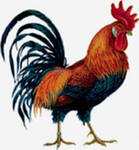 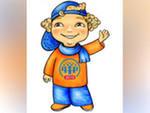 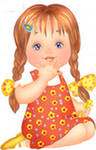 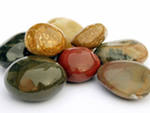 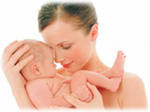 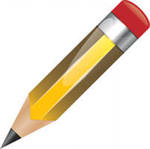 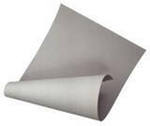 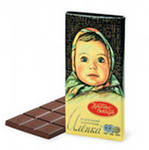 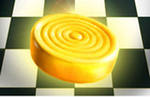 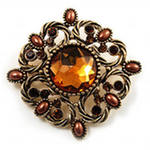 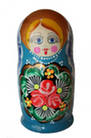 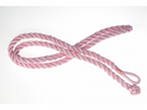 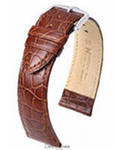 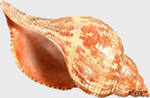 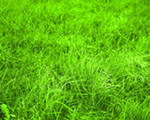 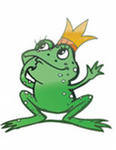 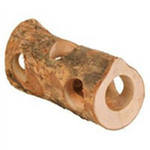 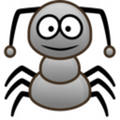 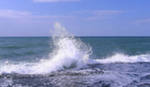 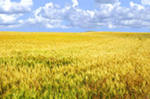 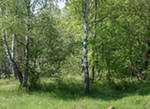 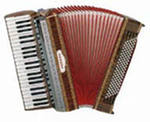 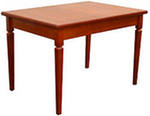 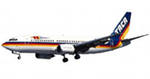 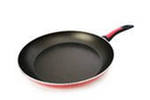 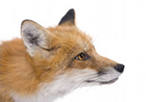 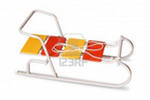 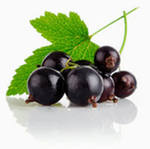 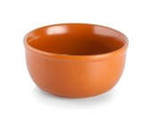 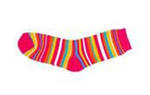 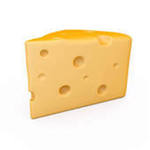 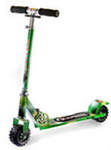 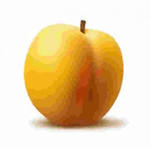 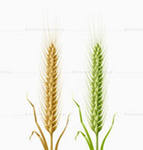 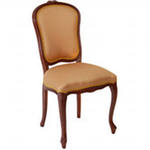 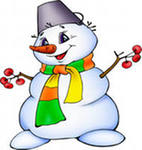 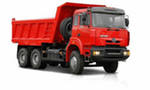 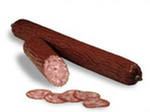 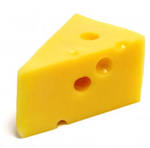 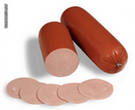 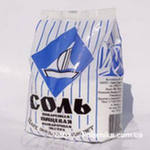 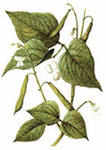 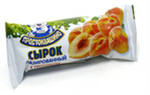 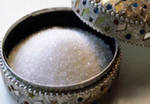 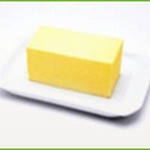 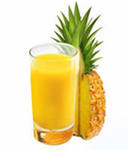 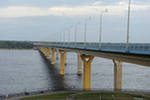 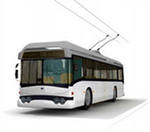 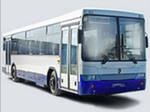 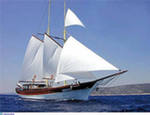 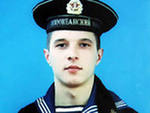 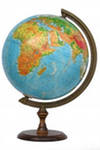 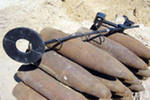 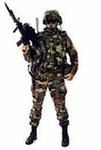 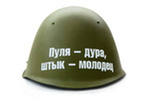 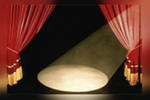 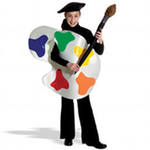 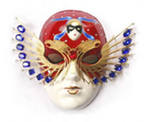 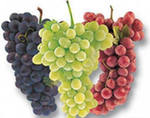 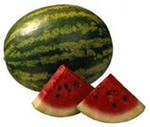 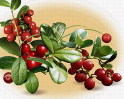 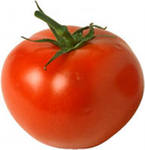 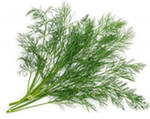 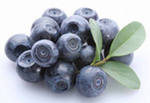 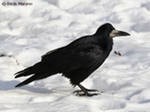 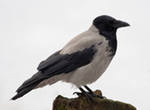 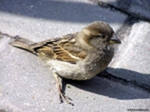 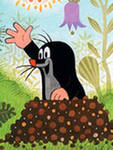 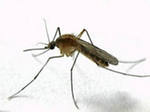 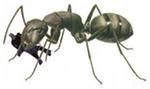 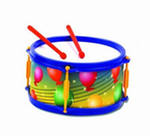 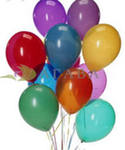 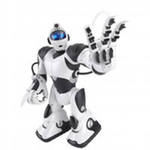 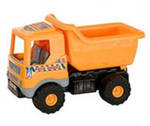 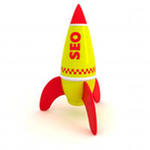 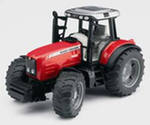 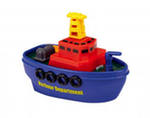 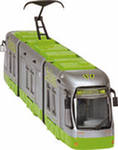 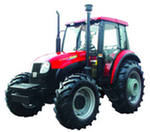 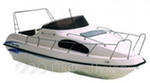 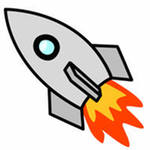 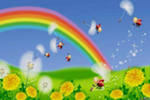 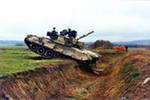 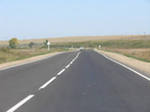 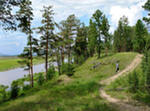 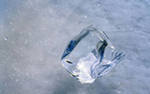 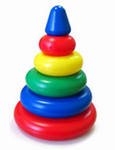 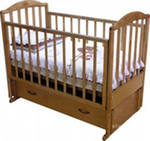 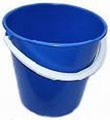 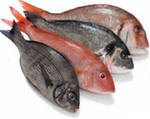 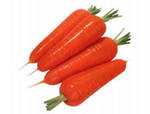 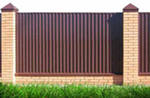 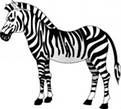 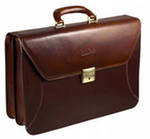 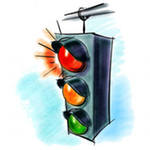 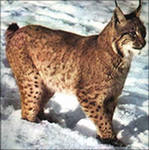 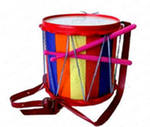 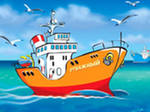 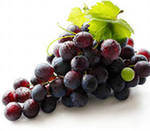 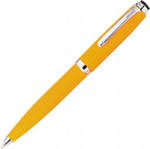 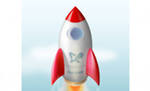 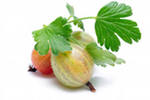 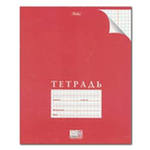 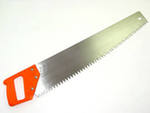 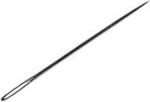 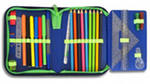 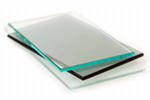 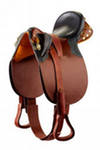 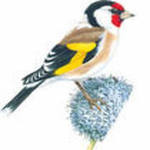 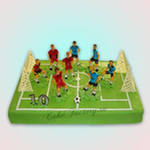 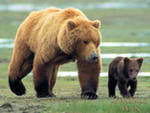 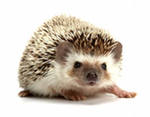 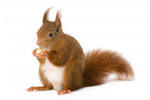 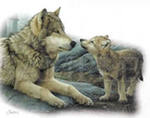 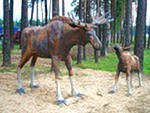 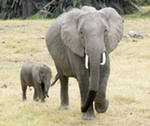 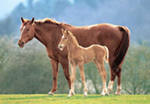 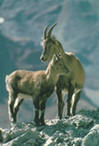 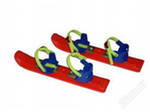 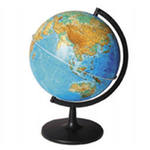 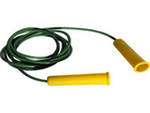 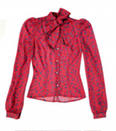 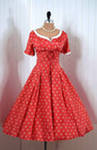 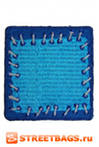 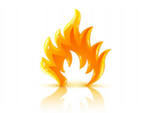 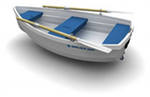 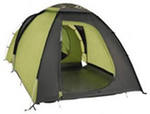 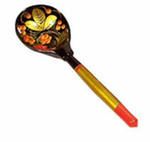 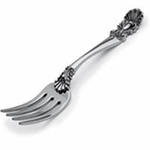 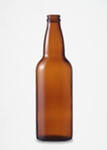 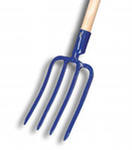 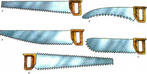 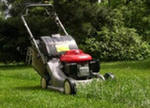 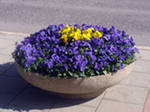 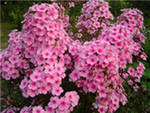 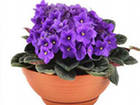 